長期欠席・不登校に係る　　　　　　　　　　　　　　　年　　月　　日（　　）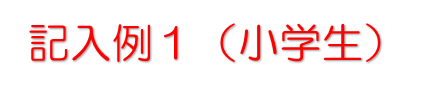 「ステップアップ・支援シートVer.2」○対応や支援のターゲットと具体的な支援＊A・B両方の視点で、誰が、何をきっかけに、いつ、どこで何をするのかを具体的に考える。＊どのような状態であっても、学校は定期的な家庭訪問を行い、児童生徒とのつながりを切らない。１　シートの目的　　　対象児童生徒の現在の状態と居場所から、段階を一つでも上げるための支　　　援策を検討するツール。２　シートの活用について・　視覚化された居場所が示されたシートを学年会やケース会等で共有する。・　「誰に対して」「誰が」「何をきっかけに」「いつ」「どこで」「何をするのか」を具体的に検討する。・　長期的な支援策ではなく、「一ヵ月間、一学期間等短期的な支援策の検討」をする。・　過去の欠席日数や家庭の状況等の情報が必要な場合は、アセスメントシートを併用する。・　検討したシートは経過も含め、変容を後から確認出来るよう、データ又は紙媒体で保存する。・　次のステップの支援策を検討する場合や支援がうまくいかず、他の支援方法を検討する場合は別のシートを使用する。３　活用方法の手順「目標とする居場所の設定」・　シートの左側の表に現在の状態と居場所を蛍光ペン等でチェックする。　・　現在の居場所から目標とする居場所へ矢印を引っ張る。矢印は複数あってもよい。　・　シート左側の「現状」には、本人の現在の状況や欠席の要因・背景を記入する。また、本人の趣味や特技、友人関係、関係機関等とのつながり、会議の中で出たキーワードとなることなども自由にメモする。「本人および保護者の思いの確認」　・　現在の状況に対する本人及び保護者の思いを記入する。　・　学校が立てる支援目標（短期）と保護者・本人の思いをリンクさせる。「Ａ・Ｂ二つの視点から、目標とする居場所へ向けた具体的な支援策の検討」　◆A・B二つの視点A対応：長期欠席・不登校の要因や背景への対応　B対応：登校のしにくさ（本人）への対応　＊支援策は支援対象者の状況によってA、Bのどちらかだけになっても構わない。・  下にある「支援の為のリソース（参考）」に記載している、学校内外で考えられるリソースの中から、支援対象者にとって有効と思われるものを使って支援策を検討し、シートの右側に記入する。・　B対応の支援策を検討する際には、Push・Pull両方の視点からのアクションを相互に連動させる。Pull（目標とする居場所からの支援）Push（現時点の居場所からの支援）・　曖昧な支援策ではなく、具体的に「誰に対して」「誰が」「何をきっかけに」「いつ」「どこで」「何をするのか」を検討する。４　その他・　担任だけが関わるのではなく、関係ある教職員や関係機関等が有効に関わる。・　支援シートに記載している居場所や下記の支援の為のリソースは、あくまでも参考である。地域によって実態が違う為、学校ごとに変更を加えてもよい。　＊「支援の為のリソース」は各校で地域にあるリソースに打ちかえて活用してください。平常状態０家　　　　　　　　　庭教　　　室遅刻欠席状態１家　　　　　　　　　庭自立応援室・保健室（場所を分ける）教　　　室自立応援室・保健室又は欠席半分状態２家　　　　　　　　　庭放課後登校（時間・場所を分ける）自立応援室・保健室（場所を分ける）教　　　室自立応援室・保健室又は欠席半分状態２家　　　　　　　　　庭教育支援センター放課後登校（時間・場所を分ける）自立応援室・保健室（場所を分ける）教　　　室自立応援室・保健室又は欠席半分状態２家　　　　　　　　　庭フリースクール公民館教育支援センター放課後登校（時間・場所を分ける）自立応援室・保健室（場所を分ける）教　　　室学校以外の施設へ状態３家　　　　　　　　　庭フリースクール公民館教育支援センター学校以外の施設へ状態３家　　　　　　　　　庭他フリースクール公民館学校以外の施設へ状態３家　　　　　　　　　庭他外出○状態４家　　　　　　　　　庭外出外出×状態５家　　　　　　　　　庭引きこもり状態６家　　　　　　　　　庭（本人の思い）・教室には入りたいと思っているし、友人とも会いたい。・勉強が苦手であることを母や姉に言われることが嫌。（本人の思い）・教室には入りたいと思っているし、友人とも会いたい。・勉強が苦手であることを母や姉に言われることが嫌。（本人の思い）・教室には入りたいと思っているし、友人とも会いたい。・勉強が苦手であることを母や姉に言われることが嫌。（本人の思い）・教室には入りたいと思っているし、友人とも会いたい。・勉強が苦手であることを母や姉に言われることが嫌。（本人の思い）・教室には入りたいと思っているし、友人とも会いたい。・勉強が苦手であることを母や姉に言われることが嫌。（本人の思い）・教室には入りたいと思っているし、友人とも会いたい。・勉強が苦手であることを母や姉に言われることが嫌。（本人の思い）・教室には入りたいと思っているし、友人とも会いたい。・勉強が苦手であることを母や姉に言われることが嫌。（本人の思い）・教室には入りたいと思っているし、友人とも会いたい。・勉強が苦手であることを母や姉に言われることが嫌。（本人の思い）・教室には入りたいと思っているし、友人とも会いたい。・勉強が苦手であることを母や姉に言われることが嫌。（本人の思い）・教室には入りたいと思っているし、友人とも会いたい。・勉強が苦手であることを母や姉に言われることが嫌。（本人の思い）・教室には入りたいと思っているし、友人とも会いたい。・勉強が苦手であることを母や姉に言われることが嫌。（本人の思い）・教室には入りたいと思っているし、友人とも会いたい。・勉強が苦手であることを母や姉に言われることが嫌。（本人の思い）・教室には入りたいと思っているし、友人とも会いたい。・勉強が苦手であることを母や姉に言われることが嫌。（本人の思い）・教室には入りたいと思っているし、友人とも会いたい。・勉強が苦手であることを母や姉に言われることが嫌。（本人の思い）・教室には入りたいと思っているし、友人とも会いたい。・勉強が苦手であることを母や姉に言われることが嫌。（本人の思い）・教室には入りたいと思っているし、友人とも会いたい。・勉強が苦手であることを母や姉に言われることが嫌。（保護者の思い）・保護者は子どもを登校させたいと思っているが、子どもへの関わりに対する不安が大きい。娘は言うことを聞かない。仕事が忙しく関わることができない。（保護者の思い）・保護者は子どもを登校させたいと思っているが、子どもへの関わりに対する不安が大きい。娘は言うことを聞かない。仕事が忙しく関わることができない。（保護者の思い）・保護者は子どもを登校させたいと思っているが、子どもへの関わりに対する不安が大きい。娘は言うことを聞かない。仕事が忙しく関わることができない。（保護者の思い）・保護者は子どもを登校させたいと思っているが、子どもへの関わりに対する不安が大きい。娘は言うことを聞かない。仕事が忙しく関わることができない。（保護者の思い）・保護者は子どもを登校させたいと思っているが、子どもへの関わりに対する不安が大きい。娘は言うことを聞かない。仕事が忙しく関わることができない。（保護者の思い）・保護者は子どもを登校させたいと思っているが、子どもへの関わりに対する不安が大きい。娘は言うことを聞かない。仕事が忙しく関わることができない。（保護者の思い）・保護者は子どもを登校させたいと思っているが、子どもへの関わりに対する不安が大きい。娘は言うことを聞かない。仕事が忙しく関わることができない。（保護者の思い）・保護者は子どもを登校させたいと思っているが、子どもへの関わりに対する不安が大きい。娘は言うことを聞かない。仕事が忙しく関わることができない。（保護者の思い）・保護者は子どもを登校させたいと思っているが、子どもへの関わりに対する不安が大きい。娘は言うことを聞かない。仕事が忙しく関わることができない。（保護者の思い）・保護者は子どもを登校させたいと思っているが、子どもへの関わりに対する不安が大きい。娘は言うことを聞かない。仕事が忙しく関わることができない。（保護者の思い）・保護者は子どもを登校させたいと思っているが、子どもへの関わりに対する不安が大きい。娘は言うことを聞かない。仕事が忙しく関わることができない。（保護者の思い）・保護者は子どもを登校させたいと思っているが、子どもへの関わりに対する不安が大きい。娘は言うことを聞かない。仕事が忙しく関わることができない。（保護者の思い）・保護者は子どもを登校させたいと思っているが、子どもへの関わりに対する不安が大きい。娘は言うことを聞かない。仕事が忙しく関わることができない。（保護者の思い）・保護者は子どもを登校させたいと思っているが、子どもへの関わりに対する不安が大きい。娘は言うことを聞かない。仕事が忙しく関わることができない。（保護者の思い）・保護者は子どもを登校させたいと思っているが、子どもへの関わりに対する不安が大きい。娘は言うことを聞かない。仕事が忙しく関わることができない。（保護者の思い）・保護者は子どもを登校させたいと思っているが、子どもへの関わりに対する不安が大きい。娘は言うことを聞かない。仕事が忙しく関わることができない。A　長期欠席・不登校の要因や背景への対応　→　専門家や関係機関とも連携して　　　　・本人要因　　・家庭要因　　・学校要因B　休みの継続や登校のしにくさ（本人）への対応　　　　　　　　　　　　　　→　本人の「次のステップに進みたい」を引き出して対応誰に誰が「支援策」何をきっかけに、いつ、どこで、何をするのかA保護者担任・養護教諭SC・登校支援員不登校対策担当者・管理職・担任・保護者の思いを聞き、SCにつなぐ。また、登校支援員の役割と自立応援室の説明をし、保護者に対しても朝の押し出しの協力を依頼する。（病気以外は迎えができること、渋りがあれば必ず学校へ電話をかけること。）・保護者の子育てに関する悩みや、今の困り感を聞き、学校と共有する。（SC面談日を伝える。登校支援もしくは家庭訪問でつながりを深める。）・SCと連携し、ケース会議等で母親への支援策を検討し、必要に応じてSSWへつなぐ。B本人登校支援員・自立応援室担当担任保護者＊現時点の居場所での支援「Push」と、目標とする居場所からの支援「Pull」の両方の視点で支援内容を決定して記入すること。＊説明資料参照・行き渋りのある日に家まで迎えに行き、自立応援室へつなぐ。 　（Pull）・別室や保健室で話を聞いたり、簡単な学習支援を行ったりする。・気持ちが落ち着き、教室へ入れるようであれば、担任と連携しながら、教室へ行くことを促す。（Push）・自立応援室について説明し、教室に入りづらい時にはいつでも利用ができることを説明する（Pull）・朝の家からの押し出し（Push）・行き渋りがある日には、学校へ電話をかける。朝食を食べさせる　（Push）行事等・運動会（体育会） ・学芸会（文化祭） ・修学旅行 ・定期テスト・クラス替え　・部活動の大会（コンクール）・運動会（体育会） ・学芸会（文化祭） ・修学旅行 ・定期テスト・クラス替え　・部活動の大会（コンクール）活動内容・学習 ・運動 ・遊技 ・ICT ・その他・学習 ・運動 ・遊技 ・ICT ・その他頻度・毎日 ・週○○日 ・月○○日・毎日 ・週○○日 ・月○○日時間・朝 ・昼 ・放課後 ・○○時間 ・午前 ・午後・朝 ・昼 ・放課後 ・○○時間 ・午前 ・午後場所学校・教室 ・保健室 ・自立応援室 ・図書館 ・支援学級 ・グラウンド　・体育館場所学校外・教育支援センター ・フリースクール ・公民館 ・公園・放課後等デイサービス　・不登校親の会本人の興味等・部活　・趣味　・特技　・習い事・部活　・趣味　・特技　・習い事人家庭・父母　・きょうだい　・祖父母　・叔父母　・いとこ人学校・担任　・養護教諭　・管理職　・自立応援室担当教員　・生徒指導担当　・特別支援Co　・教科担任　・部活顧問・登校支援員　・支援員（　　　　　　　）　・友人人専門家・SC　・SSW　・民生委員　・主任児童委員　・愛育委員人施設職員等・教育支援センター　・フリースクール　・公民館・放課後等デイサービス　・不登校親の会関係機関・教育委員会　・市町村福祉部局　・児童相談所　・保健所・教育委員会　・市町村福祉部局　・児童相談所　・保健所